ГБОУ Гимназия № 1514Олимпиада для 4-х классов (математика)Февраль 2017В примере на сложение:  впишите одну и ту же цифру в каждый квадратик и другую цифру в треугольник так, чтобы равенство получилось верным.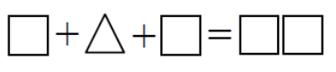 Мышь, мышонок и сыр вместе весят 180г. Мышь весит на 100г больше, чем мышонок и сыр вместе взятые. Сыр весит в три раза меньше, чем мышонок. Сколько весит каждый из них? Ответ нужно подтвердить вычислениями.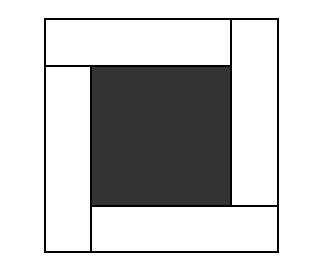 3. Большой квадрат состоит из одного внутреннего	квадрата(тёмного) и четырех равных белыхпрямоугольников (см. рис. 1). Периметр каждогопрямоугольника  равен  40  см.  Найдите  площадьбольшого квадрата.Рис. 14. В 8 часов 40 минут Юра вышел из дома и пошёл по прямой дороге со скоростью 6 км/ч.Через некоторое время он развернулся и с той же скоростью пошёл домой. В 11.40 Юре оставалось до дома два километра. На каком расстоянии от дома он развернулся?Объясните, как был найден ответ.5. Четыре девочки пошли гулять и решили сделать фотографии друг с другом. Для каждого снимка какие-нибудь три из них становились в группу, а четвёртая фотографировала их.Вечером они посчитали, что Аня присутствует на 8 снимках, Таня – на 6 снимках, Оля – на 3 снимках, а Катя – на 7 снимках. Сколько фотографий сделала Таня? Обоснуйте свой ответ.Олимпиада. 4 класс. 2017 год. Ответы и решения.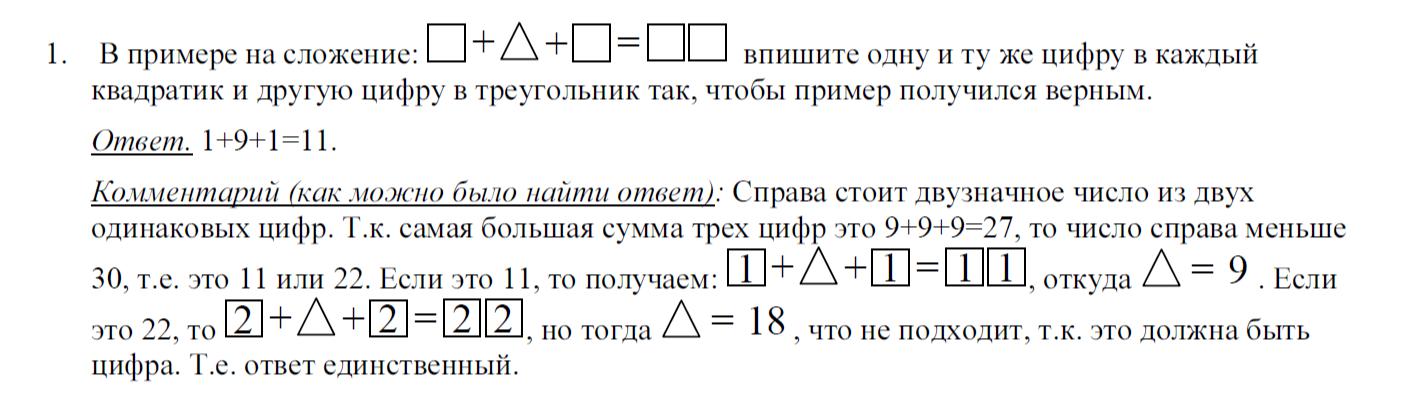 2. Мышь, мышонок и сыр вместе весят 180г. Мышь весит на 100г больше, чем мышонок и сыр вместе взятые. Сыр весит в три раза меньше, чем мышонок. Сколько весит каждый из них? Ответ нужно подтвердить вычислениями.Ответ. Мышь – 140г, сыр – 10г, мышонок – 30г.Решение. Из условия следует, что удвоенный вес мыши равен 180 + 100 = 280г. Поэтому вес мыши равен 140г. Тогда мышонок и сыр вместе весят 180 – 140 = 40г. А вес сыра, согласно условию, равен четверти этого веса.Большой квадрат состоит из одного внутреннего квадрата (тёмного) и четырех равных белых прямоугольников (см. рис. 1). Периметр каждого прямоугольника равен 40 см. Найдите площадь большого квадрата.Ответ. 400.Решение. Сумма длин короткой и длинной сторон прямоугольника равна 20. Но эта сумма равна стороне исходного квадрата.В 8 часов 40 минут Юра вышел из дома и пошёл по прямой дороге со скоростью 6 км/ч. Через некоторое время он развернулся и с той же скоростью пошёл домой. В 11.40 Юре оставалось до дома два километра. На каком расстоянии от дома он развернулся? Объясните, как был найден ответ.Ответ. На расстоянии 10 км.Решение. За 3 часа, с 8.40 до 11.40, Юра прошёл 18 км. Если он пройдет еще два километра, то он попадет домой. То есть 18 + 2 = 20 км. – это путь до места разворота и обратно. Значит, он развернулся на расстоянии 20:2 = 10 км от дома.Четыре девочки пошли гулять и решили сделать фотографии друг с другом. Для каждого снимка какие-нибудь три из них становились в группу, а четвёртая фотографировала их. Вечером они посчитали, что Аня присутствует на 8 снимках, Таня – на 6 снимках, Оля – на 3 снимках, а Катя – на 7 снимках. Сколько фотографий сделала Таня? Обоснуйте свой ответ.Ответ. Две фотографии.Решение. Если сложить указанные количества фотографий, то каждая фотография будетучтена 3 раза (от лица каждой из девочек на ней). Поэтому всего фотографий было сделано (8+6+3+7):3=8. Известно, что Таня присутствует на 6 снимках, значит, сама она фотографировала 8-6=2 раза.